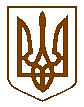 УКРАЇНАБілокриницька   сільська   радаРівненського   району    Рівненської    областіВ И К О Н А В Ч И Й       К О М І Т Е Т  РІШЕННЯвід  14 вересня  2017  року                                                                              № 176                                                                         Про переведення садового будинку у житловий 	Розглянувши  заяву  гр. Головенко Лариси Миколаївни  про переведення садового будинку у житловий будинок, який розташований в масиві для ведення садівництва №1 «Криниченька», будинок № 182  на території Білокриницької  сільської  ради      Рівненського    району    Рівненської області на підставі:витягу з державного реєстру речових прав на нерухоме майно про реєстрацію права власності від 06.09.2017 р. №95522177;звіту про проведення технічного огляду будинку.Садовий будинок, який знаходиться в масиві для ведення садівництва №1 «Криниченька», будинок № 182 на території Білокриницької сільської ради Рівненського району Рівненської області, належить на праві приватної власності гр. Головенко Ларисі Миколаївні та відповідає державним будівельним нормам житлового будинку.Виходячи із вищевикладеного, керуючись ст. 8 Житлового кодексу України, ч.1 ст. 29 ст. 379 Цивільного кодексу України, Порядку переведення дачних і садових будинків, що відповідають державним будівельним нормам, у жилі будинки, затвердженого Постановою Кабінету Міністрів України від                    29 квітня 2015 року № 321, виконавчий комітет Білокриницької сільської радиВ И Р І Ш И В :Перевести садовий будинок, який знаходиться в масиві для ведення садівництва №1 «Криниченька», будинок № 182  на території Білокриницької  сільської    ради   Рівненського    району    Рівненської області в житловий на праві власності гр. Головенко Ларисі Миколаївні, загально площею – 161,8 кв.м. та житловою площею – 86,8  кв.м.Сільський голова		                                              		               Т. Гончарук